Chp 5 IB SL Maths1a. [4 marks] Consider the function  .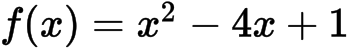 Sketch the graph of f , for  .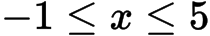  1b. [1 mark] This function can also be written as  .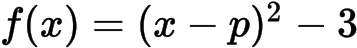 Write down the value of p . 1c. [4 marks] The graph of g is obtained by reflecting the graph of f in the x-axis, followed by a translation of  .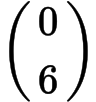 Show that  . 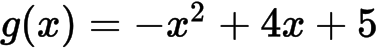  1d. [3 marks] The graph of g is obtained by reflecting the graph of f in the x-axis, followed by a translation of  .The graphs of f and g intersect at two points.Write down the x-coordinates of these two points. 1e. [3 marks] The graph of  is obtained by reflecting the graph of  in the x-axis, followed by a translation of  .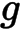 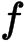 Let R be the region enclosed by the graphs of f and g .Find the area of R . 2a. [2 marks] The diagram below shows the graph of a function  , for  .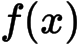 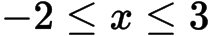 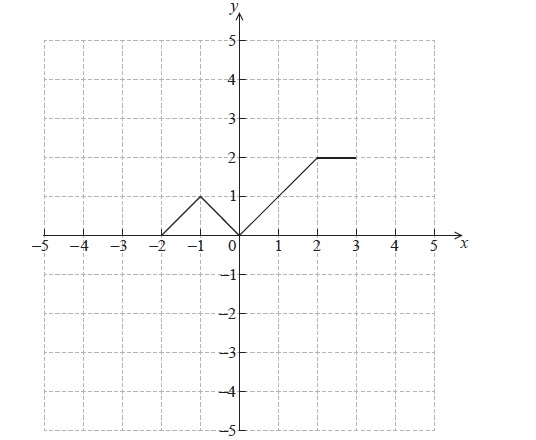 Sketch the graph of  on the grid below.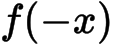 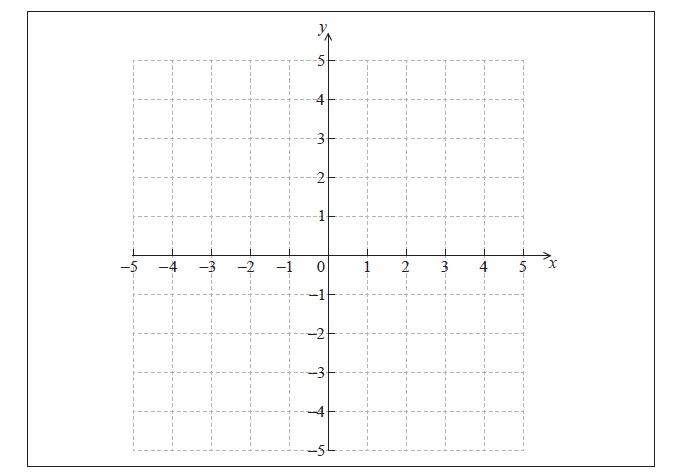  2b. [4 marks] The graph of f is transformed to obtain the graph of g . The graph of g is shown below.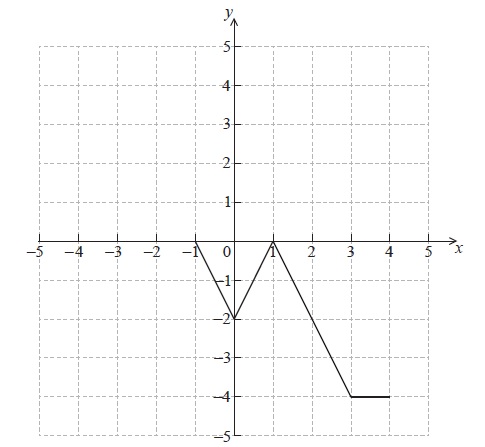 The function g can be written in the form  . Write down the value of a and of b .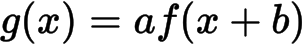  3a. [3 marks] The diagram below shows the graph of a function  , for  .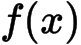 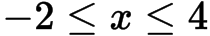 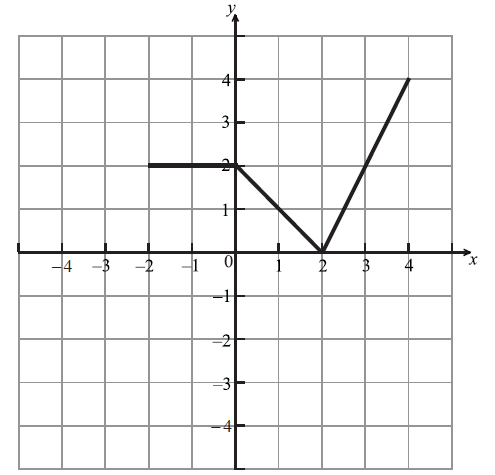 Let  . Sketch the graph of  on the grid below.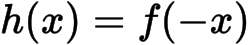 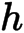 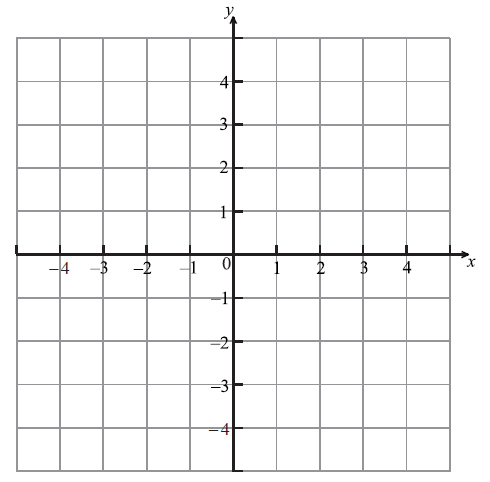  3b. [3 marks] Let . The point  on the graph of  is transformed to the point P on the graph of  . Find the coordinates of P.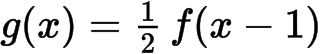 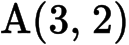 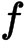 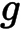  4a. [2 marks] Let  and  .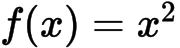 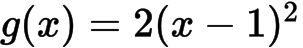 The graph of g can be obtained from the graph of f using two transformations.Give a full geometric description of each of the two transformations. 4b. [4 marks] The graph of g is translated by the vector  to give the graph of h.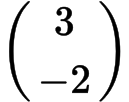 The point  on the graph of f is translated to the point P on the graph of h.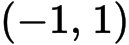  Find the coordinates of P. 5a. [2 marks] Let  ,  ,  .The graph of f is shown below.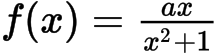 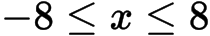 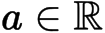 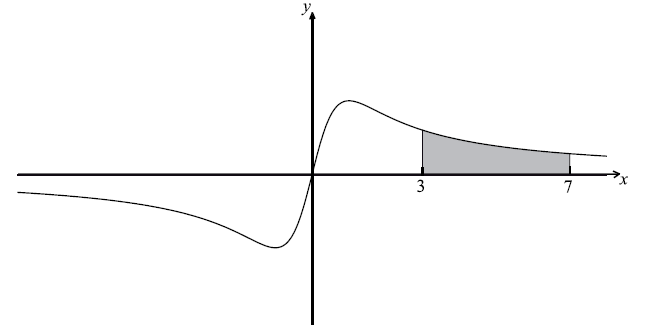 The region between  and  is shaded.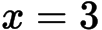 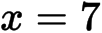 Show that  .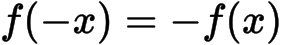  5b. [7 marks] Given that  , find the coordinates of all points of inflexion.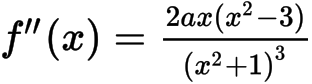  5c. [7 marks] It is given that .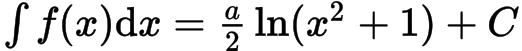 (i) Find the area of the shaded region, giving your answer in the form  .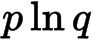 (ii) Find the value of  .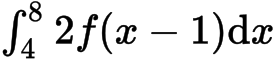  6a. [2 marks] Let  . The graph of f is translated 1 unit to the right and 2 units down. The graph of g is the image of the graph of f after this translation.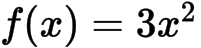 Write down the coordinates of the vertex of the graph of g . 6b. [2 marks] Express g in the form  .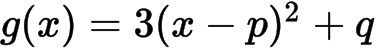  6c. [2 marks] The graph of h is the reflection of the graph of g in the x-axis.Write down the coordinates of the vertex of the graph of h . 7a. [6 marks] Let  and  be functions such that  .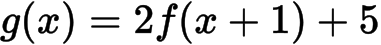 (a) The graph of  is mapped to the graph of  under the following transformations:vertical stretch by a factor of  , followed by a translation .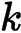 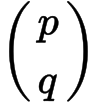 Write down the value of (i)  ; (ii)  ;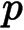  (iii)  .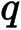 (b) Let  . The point A(, ) on the graph of  is mapped to the point  on the graph of  . Find  .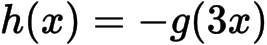 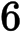 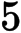 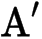  7b. [3 marks] The graph of  is mapped to the graph of  under the following transformations:vertical stretch by a factor of  , followed by a translation .Write down the value of (i)  ; (ii)  ; (iii)  . 7c. [3 marks] Let  . The point A(, ) on the graph of  is mapped to the point  on the graph of  . Find  . 8a. [2 marks] Let  .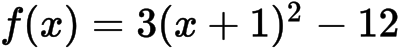 Show that  .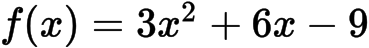  8b. [8 marks] For the graph of f (i) write down the coordinates of the vertex; (ii) write down the equation of the axis of symmetry; (iii) write down the y-intercept;  (iv) find both x-intercepts.  8c. [2 marks] Hence sketch the graph of f . 8d. [3 marks] Let  . The graph of f may be obtained from the graph of g by the two transformations: 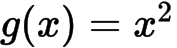 a stretch of scale factor t in the y-directionfollowed by a translation of  .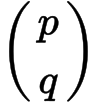  Find  and the value of t. 9a. [2 marks] Part of the graph of a function f is shown in the diagram below.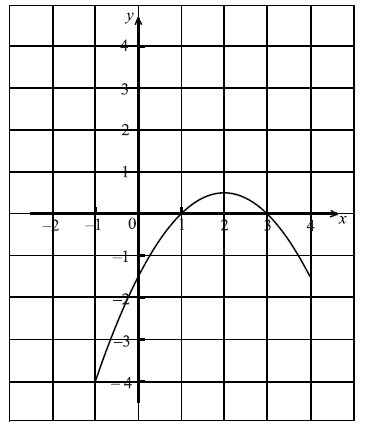 On the same diagram sketch the graph of  .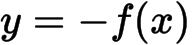  9b. [4 marks] Let  .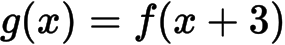 (i) Find  .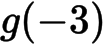 (ii) Describe fully the transformation that maps the graph of f to the graph of g. 10a. [2 marks] Consider the graph of  shown below.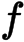 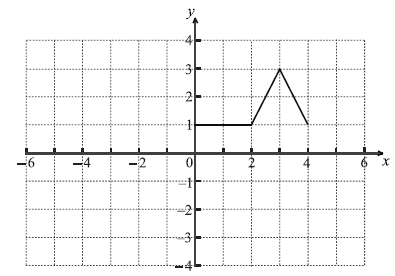 On the same grid sketch the graph of  .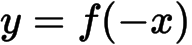  10b. [2 marks] The following four diagrams show images of f under different transformations.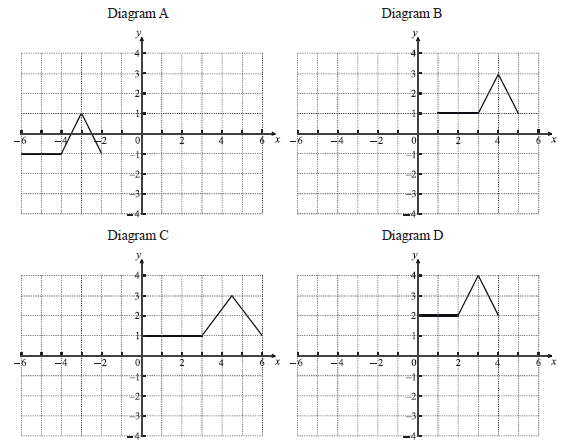 Complete the following table.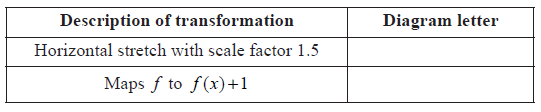  10c. [2 marks] Give a full geometric description of the transformation that gives the image in Diagram A.Printed for British School of Beijing © International Baccalaureate Organization 2015  International Baccalaureate® - Baccalauréat International® - Bachillerato Internacional® Chp 5 IB SL Maths1a. [4 marks] Consider the function  .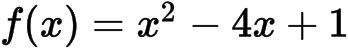 MarkschemeA1A1A1A1 N4 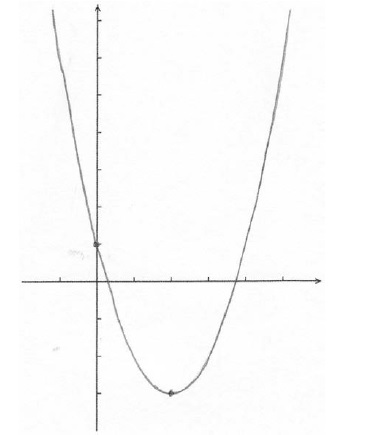 Note: The shape must be an approximately correct upwards parabola. Only if the shape is approximately correct, award the following: A1 for vertex  , A1 for x-intercepts between 0 and 1, and 3 and 4, A1 for correct y-intercept , A1 for correct domain .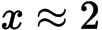 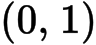 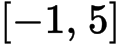 Scale not required on the axes, but approximate positions need to be clear.  [4 marks]  1b. [1 mark] MarkschemeA1 N1 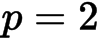 [1 mark]  1c. [4 marks] Markschemecorrect vertical reflection, correct vertical translation (A1)(A1) e.g.  ,  ,  ,  , 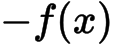 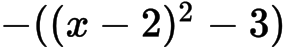 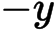 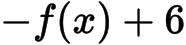 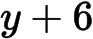 transformations in correct order (A1) e.g.  , 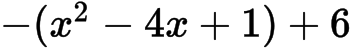 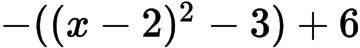 simplification which clearly leads to given answer A1 e.g.  , 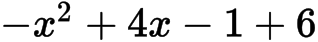 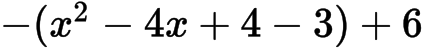 AG N0 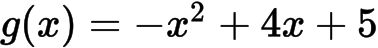 Note: If working shown, award A1A1A0A0 if transformations correct, but done in reverse order, e.g. .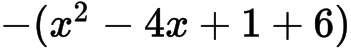 [4 marks]  1d. [3 marks] Markschemevalid approach  (M1) e.g. sketch, 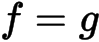  , 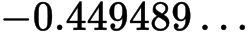 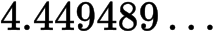  (exact),  ; A1A1 N3 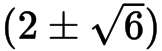 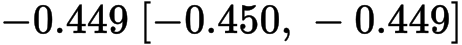 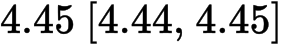 [3 marks]  1e. [3 marks] Markschemeattempt to substitute limits or functions into area formula (accept absence of  ) (M1) 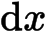 e.g.  ,  , 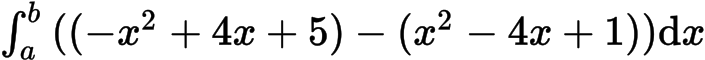 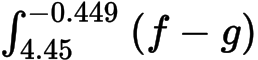 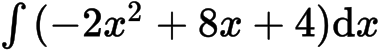 approach involving subtraction of integrals/areas (accept absence of  )  (M1) e.g.  , 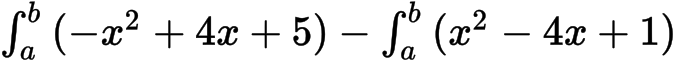 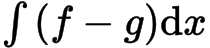 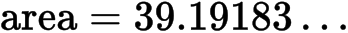 A1 N3 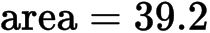 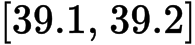 [3 marks]  2a. [2 marks] The diagram below shows the graph of a function  , for  .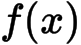 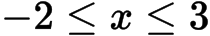 MarkschemeA2 N2 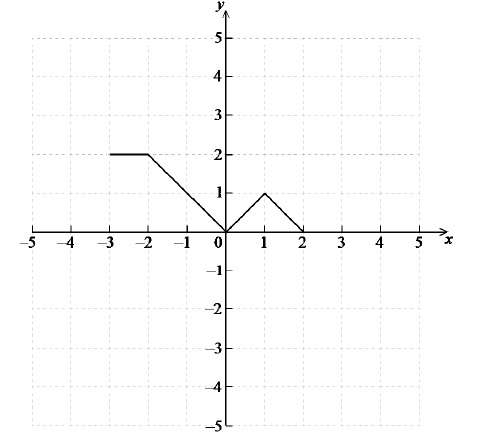 [2 marks]  2b. [4 marks] MarkschemeA2A2 N4 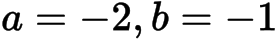 Note: Award A1 for  , A1 for  . 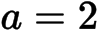 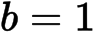 [4 marks]  3a. [3 marks] The diagram below shows the graph of a function  , for  .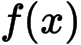 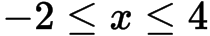 Markscheme A2 N2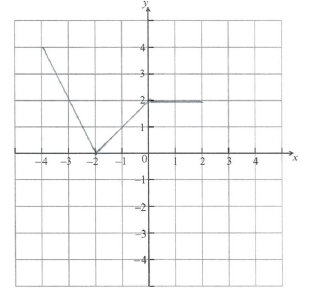 [2 marks] 3b. [3 marks] Markschemeevidence of appropriate approach  (M1) e.g. reference to any horizontal shift and/or stretch factor,  , 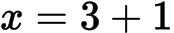 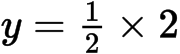 P is  (accept  , ) A1A1 N3 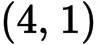 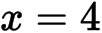 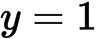 [3 marks] 4a. [2 marks] Let  and  .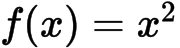 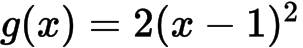 Markschemein any order translated 1 unit to the right A1 N1 stretched vertically by factor 2 A1 N1 [2 marks] 4b. [4 marks] MarkschemeMETHOD 1 finding coordinates of image on g (A1)(A1) e.g.  ,  ,  , 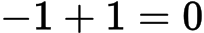 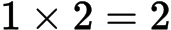 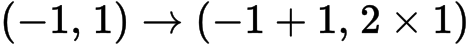 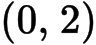 P is (3, 0) A1A1 N4 METHOD 2 (A1)(A1) 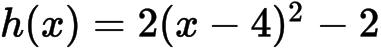 P is A1A1 N4 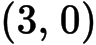  5a. [2 marks] Let  ,  ,  .The graph of f is shown below.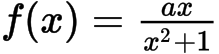 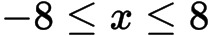 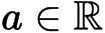 The region between  and  is shaded.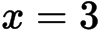 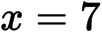 MarkschemeMETHOD 1evidence of substituting  for (M1)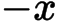 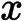 A1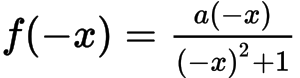 AG N0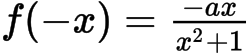 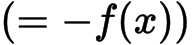 METHOD 2 is reflection of  in x axis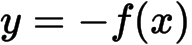 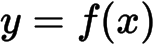 and  is reflection of  in y axis (M1)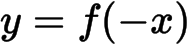 sketch showing these are the same A1AG N0[2 marks] 5b. [7 marks] Markschemeevidence of appropriate approach (M1) e.g. 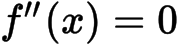 to set the numerator equal to 0 (A1) e.g.  ; 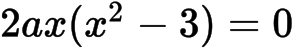 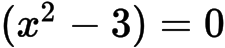 (0, 0) ,  ,  (accept  ,  etc) A1A1A1A1A1 N5 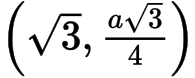 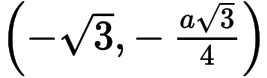 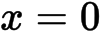 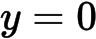  [7 marks] 5c. [7 marks] Markscheme(i) correct expression A2e.g.  ,  , 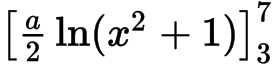 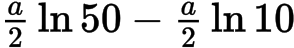 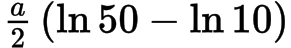 area = A1A1 N2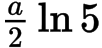 (ii) METHOD 1recognizing the shift that does not change the area (M1)e.g.  , 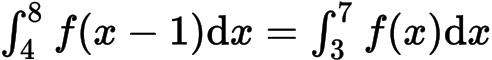 recognizing that the factor of 2 doubles the area (M1)e.g. 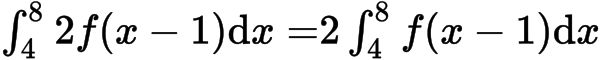 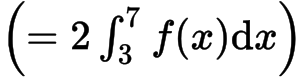  (i.e. their answer to (c)(i))  A1 N3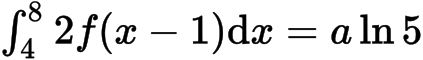 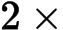  METHOD 2changing variablelet  , so 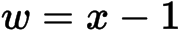 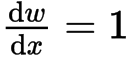 (M1)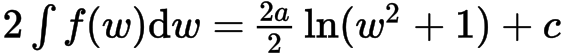 substituting correct limitse.g.  ,  , (M1)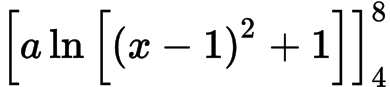 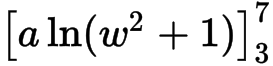 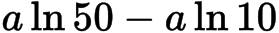 A1 N3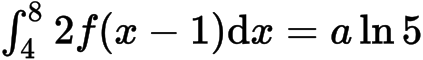  [7 marks] 6a. [2 marks] Let  . The graph of f is translated 1 unit to the right and 2 units down. The graph of g is the image of the graph of f after this translation.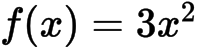 MarkschemeA1A1 N2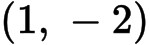 [2 marks] 6b. [2 marks] Markscheme (accept  ,  ) A1A1 N2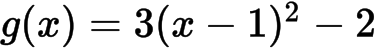 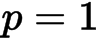 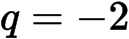 [2 marks] 6c. [2 marks] MarkschemeA1A1 N2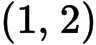 [2 marks] 7a. [6 marks] Let  and  be functions such that  .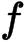 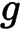 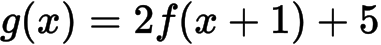 Markscheme(a) (i)  A1 N1 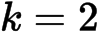 (ii) A1 N1 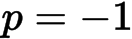 (iii) A1 N1 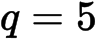 [3 marks] (b) recognizing one transformation (M1) eg  horizontal stretch by  , reflection in -axis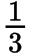 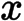  is (, ) A1A1 N3 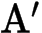 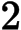 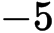 [3 marks] Total [6 marks] 7b. [3 marks] Markscheme(i)  A1 N1 (ii) A1 N1 (iii) A1 N1 [3 marks]  7c. [3 marks] Markschemerecognizing one transformation (M1) eg  horizontal stretch by  , reflection in -axis is (, ) A1A1 N3 [3 marks] Total [6 marks] 8a. [2 marks] Let  .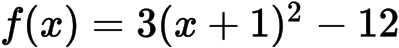 MarkschemeA1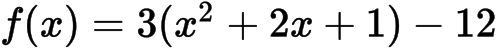 A1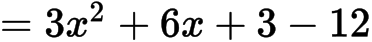 AG N0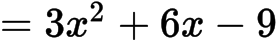 [2 marks] 8b. [8 marks] Markscheme(i) vertex is  A1A1 N2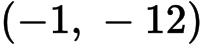 (ii)  (must be an equation) A1 N1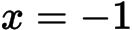 (iii) A1 N1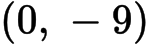 (iv) evidence of solving (M1)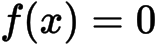 e.g. factorizing, formula,correct working A1e.g.  , 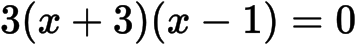 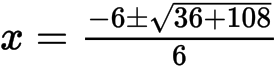 , A1A1 N1N1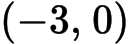 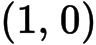 [8 marks] 8c. [2 marks] Markscheme A1A1 N2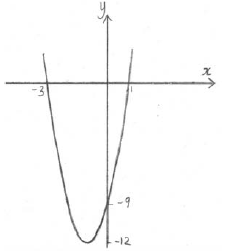 Note: Award A1 for a parabola opening upward, A1 for vertex and intercepts in approximately correct positions.[2 marks] 8d. [3 marks] Markscheme , (accept  ,  ,  ) A1A1A1 N3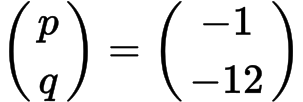 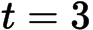 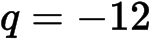 [3 marks] 9a. [2 marks] Part of the graph of a function f is shown in the diagram below.Markscheme M1A1 N2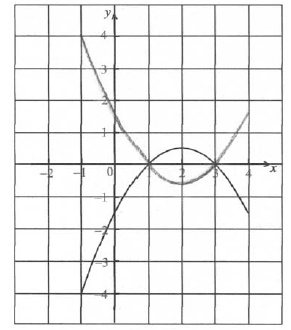 Note: Award M1 for evidence of reflection in x-axis, A1 for correct vertex and all intercepts approximately correct. 9b. [4 marks] Markscheme(i)  (A1)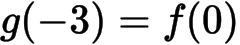 A1 N2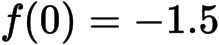 (ii) translation (accept shift, slide, etc.) of A1A1 N2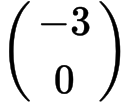 [4 marks] 10a. [2 marks] Consider the graph of  shown below.Markscheme A2 N2 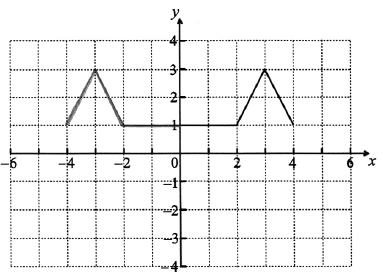 [2 marks] 10b. [2 marks] The following four diagrams show images of f under different transformations.Markscheme A1A1 N2 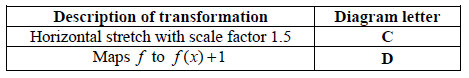 [2 marks] 10c. [2 marks] Markschemetranslation (accept move/shift/slide etc.) with vector A1A1 N2 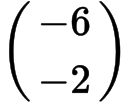 [2 marks] Printed for British School of Beijing © International Baccalaureate Organization 2015  International Baccalaureate® - Baccalauréat International® - Bachillerato Internacional® 